Лабораторная работа № 11КонденсаторЦель работы:моделирование процесса конденсации газообразной среды в замкнутом объеме; нахождение температуры и скорости конденсации. Теоретическая частьКонденсатор  теплообменный аппарат для конденсации (превращения в жидкость) паров вещества путем охлаждения. По принципу теплообмена конденсаторы разделяются на смешивающие и поверхностные. В смешивающих конденсаторах пар непосредственно соприкасается с охлаждающей водой, а в поверхностных он отдает тепло через стенки трубок, внутри которых протекает охлаждающая вода.Для охлаждения пара используется более холодная среда, очень часто  обычная вода. Охлаждающая вода разбрызгивается в пространстве смешивающего конденсатора. Пар конденсируется на поверхности капель воды и стекает вместе с ней в поддоны, откуда откачивается конденсатными насосами. Взаимное расположение потоков пара и воды может быть параллельным, противоточным или поперечноточным. При противотоке теплообмен более эффективен.Для конденсации пара какого-либо вещества необходимо отвести от каждой единицы его массы теплоту, равную удельной теплоте конденсации. Для обратимых процессов она равна удельной теплоте парообразования: ,где Q – тепловой поток, кВт; G1, G2 – массовые расходы пара и охлаждающей воды, кг/с; r – теплота парообразования, кДж/кг; c2 – удельная средняя массовая изобарная теплоемкость охлаждающей воды, c2 = 4,186 кДж/(кгС);   – температура охлаждающей воды на входе и выходе из аппарата, С.Поскольку при конденсации, как и при испарении, температура не изменится, пока не сконденсируется весь пар, процесс происходит практически при постоянных параметрах пара. Параметры пара при конденсации близки к состоянию насыщения. В то же время при поступлении все новых порций пара в конденсаторе устанавливается динамическое равновесие, и в разных частях конденсатора параметры среды могут несколько отличаться друг от друга. Постановка задачиРассматривается двумерное двухфазное течение. Несущая фаза: воздух и водяной пар. Дисперсная фаза: капли воды с температурой tк = 5 + NС. Холодные капли подаются снизу. Горячая паровоздушная смесь с температурой 100С подается сверху. Расход холодной воды Gк = 2, 3, 4, 5, 6 кг/с; воздушнопаровой смеси Gп = 1 кг/ (м2сек). МоделированиеГеометрия  Particles_Condens.wrl (рис. 39).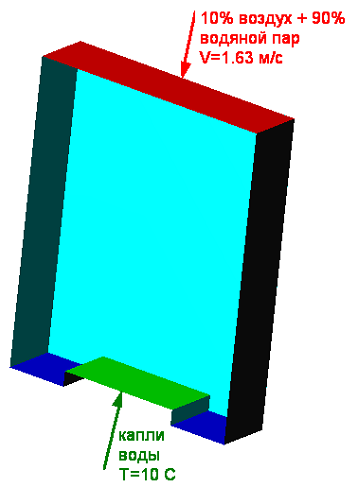 2. В окне Выбор Модели: Модель  Слабосжимаемая жидкость; уравнения  Энергия, Концентрация, Скорость и Частицы.Это означает, что будут решаться уравнение энергии, уравнение сохранения массы для водяного пара, уравнения Навье−Стокса. 3. В папке Физические параметры:Начальные значения; Температура = 100°C, Концентрация = 0,9.Параметры модели; Массоперенос, Модель  Массовая концентрация; Вещество0  Воздух; Вещество1  Водяной пар; ВеществоЧастиц  Вода.Частицы, Траектории, Выпускать каждые N шагов = 0; Релакс. параметр = 0,1; Нестационарность = 0; N траекторий = 200; Шаг по пространству = 0,025; Конденсация = 1; Абляция = 1.4. Задайте следующие граничные условия:Граница 1: тип Симметрия; Температура, Тип граничного условия  Симметрия; Концентрация, Тип граничного условия  Симметрия; Скорость, Тип граничного условия  Стенка с проскальзыванием; СкоростьЧастиц, Тип граничного условия  Симметрия. Граница 2: тип  Вход/Выход; Температура, Тип граничного условия  Значение на стенке, Значение на стенке = 100; Концентрация, Тип граничного условия  Значение на стенке, Значение на стенке = 0,9; Скорость, Тип граничного условия  Норм. массовая скорость кг/(м2с) = 1; СкоростьЧастиц, Тип граничного условия  Частицы выход.Граница 3: тип  Свободный выход; Температура, Тип граничного условия  Нулевой поток; Концентрация, Тип граничного условия  Нулевой поток; Скорость, Тип граничного условия  Нулевое давление/выход; СкоростьЧастиц, Тип граничного условия  Частицы выход.Граница 4: тип  Стенка; Температура, Тип граничного условия  Нулевой поток; Концентрация, Тип граничного условия Нулевой поток; Скорость, Тип граничного условия  Стенка с проскальзыванием; СкоростьЧастиц, Тип граничного условия  Частицы + скорость; Поток частиц, кг/с = 2, 3, 4, 5, 6; Температура частиц = tк; Диаметр частиц = 0,001; Массовая доля = 0,1; Чернота частиц = 0; N стартовых точек = 100; ZСкорость частиц = 10; Угол распыла = 5.5. Задайте начальную расчетную сетку 40140.6. На закладке Гравитация:  Вектор гравитации Z м/с2 = 9,81. На закладке Шаги: поставьте метку в поле КФЛ, задайте КФЛ = 5, задайте Макс. шаг = 0,1 с.7. Выполните предварительный и окончательный расчет задачи.Представление и анализ результатовСоздайте заливки для переменных Температура, Температура Частиц, Концентрация и Концентрация Частиц. Создайте Вспышки для переменных Скорость и СкоростьЧастиц.3. Определите температуру и расход смеси на выходе из конденсатора.4. Постройте зависимость температуры и расхода смеси в зависимости от расхода холодной воды (2, 3, 4, 5, 6 кг/с).5. Рассчитайте действительно необходимый расход холодной воды для полной конденсации пара.